Consiglio Nazionale delle Ricerche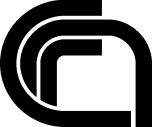 AVVISO DI CONVOCAZIONECONCORSO PUBBLICO PER TITOLI ED ESAMI PER L’ASSUNZIONE CON CONTRATTO DI LAVORO A TEMPO PIENO E INDETERMINATO DI UNA UNITÀ DI PERSONALE PROFILO COLLABORATORE TECNICO ENTI DI RICERCA VI LIVELLO PROFESSIONALE PRESSO L’ISTITUTO PER I PROCESSI CHIMICO-FISICI (IPCF) DEL CONSIGLIO NAZIONALE DELLE RICERCHE – MESSINABANDO N. 367.303 CTER IPCFSi rende noto ai candidati al concorso in oggetto che la convocazione per sostenere la prova orale prevista dall’art. 9 del bando, è consultabile in procedura https://selezionionline.cnr.it, accedendo dopo il login al secondo menù in alto “Le mie domande” e poi a destra della riga del bando specifico attraverso l’opzione “allegati”. La suddetta prova sarà espletata il giorno 24 febbraio 2023 alle ore 11:00 presso la sede dell’Istituto per i Processi Chimico-Fisici – viale Ferdinando Stagno d’Alcontres n. 37 Messina.